Сумська міська радаVІII СКЛИКАННЯ XLIX СЕСІЯРІШЕННЯвід 31 січня 2024 року № 4409-МРм. СумиРозглянувши звернення громадянки, надані документи, відповідно до статей 12, 122, 123, 124 Земельного кодексу України, частини першої статті 19 Закону України «Про оренду землі», абзацу другого частини четвертої статті 15 Закону України «Про доступ до публічної інформації», на підставі рішення Сумської міської ради від 24 червня 2020 року № 7000-МР «Про встановлення плати за землю» (зі змінами), враховуючи рекомендації засідання постійної комісії з питань архітектури, містобудування, регулювання земельних відносин, природокористування та екології Сумської міської ради (протокол від 28 листопада 2023 року № 74), керуючись пунктом 34 частини першої статті 26 Закону України «Про місцеве самоврядування в Україні»,                                  Сумська міська рада ВИРІШИЛА:1. Надати в оренду земельну ділянку згідно з додатком.2. Встановити орендну плату у розмірі відсотку від нормативної грошової оцінки земельної ділянки, зазначеного в графі 6 додатку до рішення.3. Карагодіній Лілії Олександрівні в місячний термін після прийняття рішення звернутися до Департаменту забезпечення ресурсних платежів Сумської міської ради (Клименка Юрія) для укладання договору оренди земельної ділянки.4. Через півроку після припинення або скасування воєнного стану в Україні громадянці звернутися до Сумської міської ради щодо врегулювання питання перегляду розміру орендної плати на рік за землю у відсотках до нормативної грошової оцінки земельної ділянки у відповідності до вимог нормативно-правових актів на дату припинення або скасування воєнного стану в Україні. Секретар Сумської міської ради					        Артем КОБЗАРВиконавець: Клименко ЮрійДодатокдо рішення Сумської міської ради   «Про надання в оренду Карагодіній Лілії Олександрівні земельної ділянки за адресою: м. Суми,                             вул. Білопільський шлях, 16, кадастровий номер 5910136600:11:008:0017, площею 0,1785 га»від 31 січня 2024 року № 4409-МРСПИСОКгромадян, яким надаються в оренду земельні ділянки  Секретар Сумської міської ради												          Артем КОБЗАРВиконавець: Клименко Юрій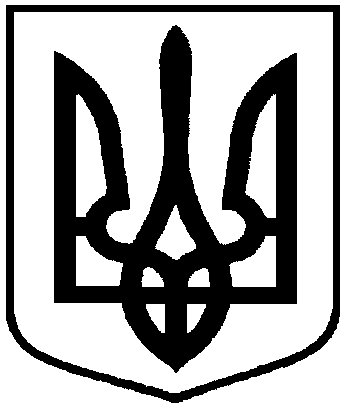 Про надання в оренду Карагодіній Лілії Олександрівні земельної ділянки за адресою:    м. Суми, вул. Білопільський шлях, 16, кадастровий номер 5910136600:11:008:0017, площею 0,1785 га№з/пПрізвище, ім’я, по-батькові громадянки, реєстраційний номер картки платника податківФункціональне призначення земельної ділянки,адреса земельної ділянки,кадастровий номерПлоща, га,строк користування Категорія земельної ділянкиРозмір орендної плати в рік за землю у відсотках до грошової оцінки земельної ділянки1234571.Карагодіна Лілія Олександрівна,Під розміщеним магазином оптово-роздробної торгівлі паливно-мастильними матеріалами,вул. Білопільський шлях, 16,5910136600:11:008:0017(номер відомостей про речове право в Державному реєстрі речових прав на нерухоме майно: 50215036 від 10.05.2023)0,1785 5 роківЗемлі промисловості, транспорту, електронних комунікацій, енергетики, оборони та іншого призначення10,0                 (5,0 на період дії воєнного стану в Україні та протягом півроку після його припинення або скасування)